ПРИКАЗ«22» августа 2022 года									№ 112/0Об организованном начале 2022/23 учебного годаВ соответствии со статьей 28 Федерального закона от 29.12.2012 № 273-ФЗ «Об образовании в Российской Федерации», постановлением Главного государственного санитарного врача России от 30.06.2020 № 16 «Об утверждении санитарно-эпидемиологических правил СП 3.1/2.4 3598-20 "Санитарно-эпидемиологические требования к устройству, содержанию и организации работы образовательных организаций и других объектов социальной инфраструктуры для детей и молодежи в условиях распространения новой коронавирусной инфекции (COVID-19)"»,ПРИКАЗЫВАЮ:1. Установить дату начала 2022/23 учебного года – 01.09.2022. Считать:02.09.2022 днем начала осуществления образовательной деятельности по основным образовательным программам начального общего, основного общего и среднего общего образования. Обучение в 2022/23 учебном году проводить в одну смену;05.09.2022 днем начала осуществления образовательной деятельности по дополнительным общеразвивающим программам. 2. Организовать 01.09.2022 в 10:00 общий молебен в Храме, в 10.30 торжественную линейку, посвященную Дню знаний на территории гимназии (улица).3. Классным руководителям 1–11-х классов:3.1. Проинформировать в срок до 26.08.2022 обучающихся и их родителей (законных представителей) о режиме функционирования гимназии.3.2. Провести 1 сентября для обучающихся:мероприятия, посвященные празднованию Дню знаний;беседы о правилах санитарной безопасности и личной гигиены;мероприятия, посвященные образовательному событию «Всероссийский открытый урок ОБЖ» (урок подготовки детей к действиям в условиях различного рода чрезвычайных ситуаций), а также Урок науки и технологий. 4. Заместителю директора по УВР Затолокиной А.В. и педагогу-организатору Вдовкиной А.С. в срок до 30.08.2022:проинформировать учителей о порядке работы гимназии в 2022/23 учебном году;сформировать на 2022/23 учебный год журналы урочной и внеурочной деятельности;составить и представить директору на утверждение расписание урочной и внеурочной деятельности, образовательной деятельности по дополнительным общеразвивающим программам. 5. Заместителю директора по АХР Минину В.М. в срок до 30.08.2022:обеспечить готовность территории, помещений и инвентаря для проведения мероприятий, посвященных празднованию Дню знаний и образовательному событию «Всероссийский открытый урок ОБЖ» и Уроку науки и технологий;6. Продолжить соблюдать в школе в 2022/23 учебном году:6.1. Ограничительные меры из-за распространения COVID-19:выполнение противоэпидемических мероприятий (еженедельной генеральной уборки, регулярное обеззараживание воздуха и т.д.);6.2. Усиленные меры антитеррористической безопасности:усиленный пропускной и внутриобъектовый режим;запрет на въезд автотранспорта на территорию школы;усиленные контрольные проверки обучающихся, работников, иных лиц, посещающих школу по служебной надобности;7. Секретарю Пономаревой Т.В. ознакомить с приказом указанных лиц и разместить настоящий приказ на официальном сайте гимназии.8. Контроль исполнения настоящего приказа оставляю за собой.Директор ЧОУ «ПравославнаяГимназия Серафима Саровского»			_____	________	Н.И. ПшиковаС приказом ознакомлены:Зам. директора по УВР					_____	________	А.В. ЗатолокинаЗам. директора по АХЧ					_____________    В.М. Минин								_______________А.С. Вдовкина								_______________Е.Б. Логунова								_______________Т.Н.Смирнова								_______________О.М. Дитц								_______________В.Н. Сергеева								_______________Л.И. Надеева								_______________Г.А. Щицына								_______________Е.С. Теедемаа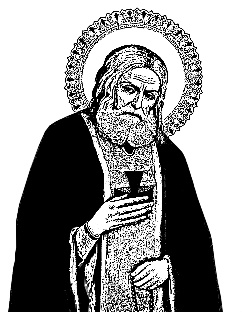 